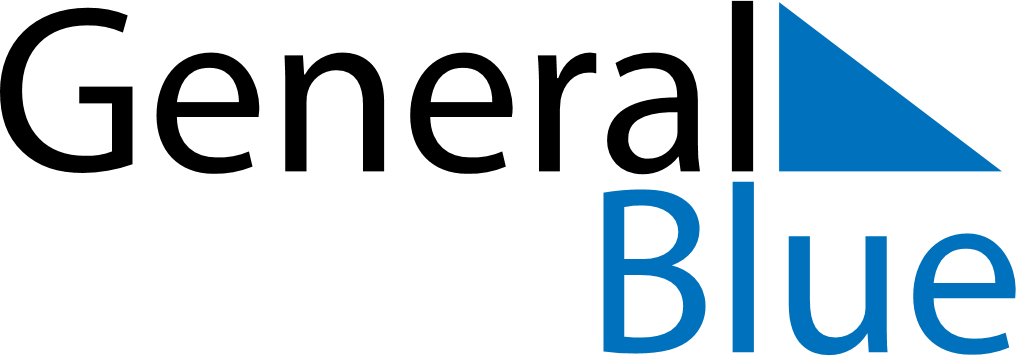 August 2021August 2021August 2021Antigua and BarbudaAntigua and BarbudaSUNMONTUEWEDTHUFRISAT1234567J’Ouvert MorningLast Lap8910111213141516171819202122232425262728293031